УТВЕРДЖЕНО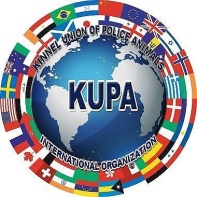 Заседанием Правления МРОО «КСПС «КУПА» Протокол №2 от 21 сентября 2017 года(дополнено 07.12.2018 г)Положение №1План ведения племенной работыс собаками всех пород МРОО «КСПС «КУПА»(инструкция заводчику)Правильное выращивание щенка на научной основе (кормление, выгул, уход, ветобслуживание, социализация и т.д.).Своевременное получение родословной на щенка (до 12 месячного возраста щенка).Обязательное ежегодное участие в выставках собак или в племенных осмотрах, проходящих согласно планам вашего кинологического клуба (центра) системы «КСПС «КУПА».До двухлетнего возраста собакам всех пород обязательная сдача нормативов ОКД или ОКП (для собак мелких декоративных пород ниже 35 см в холке достаточно прохождения социализации).После достижения двухлетнего возраста, для пород собак служебного разведения, обязательное прохождение тестирования на рабочие качества у специалиста вашего кинологического клуба (центра) системы «КСПС «КУПА». Для пород собак охотничьего разведения или «травильных» пород собак, обязательное прохождение специальных тестовых испытаний у специалиста вашего кинологического клуба (центра) системы «КСПС «КУПА».Оформление документов на организацию вязки согласно планам разведения вашего кинологического клуба (центра) системы «КСПС «КУПА» на текущий год.При использовании собак для вязок, необходимо соблюдать следующие правила:1) первая вязка сук не ранее 2-х летнего возраста (исключение для мелких декоративных пород собак – не ранее 1,5 летнего возраста);2) первая вязка для сук должна проходить не позднее 4-5 летнего возраста (в исключительных случаях, при разрешении председателя клуба или зоотехника клуба);3) сука не должна рожать чаще одного раза в год (в исключительных случаях, при разрешении председателя клуба или зоотехника клуба);4) кобелей крупных пород следует развязывать не ранее 18 месяцев (кобелей мелких декоративных пород не ранее 12 месяцев);5) предельный возраст вязок для собак – кобели до 10 лет, суки до 8 лет;6) оптимальный период использования кобеля для вязок – не чаще одного раза в 2 недели.Обязательное информирование специалистов вашего кинологического клуба (центра) системы «КСПС «КУПА» о факте рождения щенков.Организация проведения актирования щенков специалистами вашего кинологического клуба (центра) системы «КСПС «КУПА» в возрасте 30-45 дней (более точный возраст проведения актирования щенков определяется принятым положением конкретного кинологического клуба (центра) системы «КСПС «КУПА») с выдачей щенячьих карточек и составлением общепомётной карты.После продажи щенков, в установленные сроки, обязательное предоставление в ваш кинологический клуб (центр) системы «КСПС «КУПА» племенного пакета помёта (более подробная информация по данному вопросу содержится в положении №4 МРОО «КСПС «КУПА» «Требования к заводчикам МРОО «КСПС КУПА», утвержденным решением заседания Правления МРОО «КСПС «КУПА», протокол №9 от 7 декабря 2018 года).Президент МРОО «КСПС «КУПА»                                                 Алёшин Н.В.